КАРАР                                                                                       ПОСТАВЛЕНИЕ«20» март 2023 е                             № 7                   «20» марта 2023г                                                Об отмене постановления администрации по протесту прокурора  На основании   Протеста прокуратура   от 21.11.2022 года  № 31д -2022      на  Постановление № 7 от 15.05.2020г Положение о Единой комиссии по осуществлению закупок товаров, работ, услуг для муниципальных нужд администрации сельского поселения  Постановляю:  1.Отменить Постановление № 7 от 15.05.2020г  Положение о Единой комиссии по осуществлению закупок товаров, работ, услуг для муниципальных нужд администрации сельского поселения 2. Контроль за исполнением настоящего постановления оставляю за собой.Глава сельского поселенияТановский сельсовет                                   М.Ф.Гималетдинов БАШҠОРТОСТАН РЕСПУБЛИКАhЫБЛАГОВАР РАЙОНЫ МУНИЦИПАЛЬ РАЙОНЫНЫҢ ТАН АУЫЛ СОВЕТЫ АУЫЛ БИЛӘМӘҺЕ   ХАКИМИӘТЕ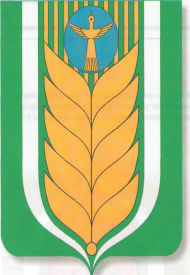 РЕСПУБЛИКА БАШКОРТОСТАНАДМИНИСТРАЦИЯ  СЕЛЬСКОГО ПОСЕЛЕНИЯ ТАНОВСКИЙ СЕЛЬСОВЕТ МУНИЦИПАЛЬНОГО РАЙОНА БЛАГОВАРСКИЙ РАЙОН452745 Тан авылы Коммуны урамы 1Тел. (34747) 26-2-84452745, с. Тан.  ул.  Коммуны 1Тел. (34747) 26-2-84